  БАШҠОРТОСТАН РЕСПУБЛИКАҺЫ                                                      РЕСПУБЛИка БАШКОРТОСТАН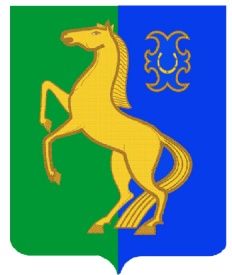                 ЙƏРМƏКƏЙ районы                                                             совет сельского поселения        муниципаль РАЙОНЫның                                                               спартакский сельсовет                              СПАРТАК АУЫЛ СОВЕТЫ                                                          МУНИЦИПАЛЬНОГО РАЙОНА            ауыл БИЛƏмƏҺе советы                                                              ЕРМЕКЕЕВСКий РАЙОН   452182, Спартак ауыл, Клуб урамы, 4                                                                      452182, с. Спартак, ул. Клубная, 4              Тел. (34741) 2-12-71                                                                                                                              Тел. (34741) 2-12-71         Тел. (34741) 2-12-71,факс 2-12-71                                                                                              Тел. (34741) 2-12-71,факс 2-12-71               е-mail: spartak_selsovet@maiI.ru                                                                                              е-mail: spartak_selsovet@maiI.ru                                                   КАРАР                      № 277                     РЕШЕНИЕ              «19» апрель  2023 й.                                            «19» апреля 2023 г.О внесении изменений и дополнений в решение Совета  СП Спартакский сельсовет МР Ермекеевский район № 221 от 11.05.2022 г. Об утверждении «Порядка проведения антикоррупционной экспертизы муниципальных правовых актов и их проектов Совета сельского поселения Спартакский сельсовет муниципального района Ермекеевский район Республики Башкортостан» В связи с внесенными изменениями  Федеральным законом от 05.12.2022 г. № 498-ФЗ в Федеральный закон от 17.07.2009 № 172-ФЗ «Об антикоррупционной экспертизе нормативных правовых актов и проектов нормативных правовых актов», согласно Федерального закона от 14.07.2022 г. № 255-ФЗ и в целях приведения муниципального нормативного правового акта в соответствие с действующим законодательством, Совет сельского поселения Спартакский  сельсовет муниципального района Ермекеевский район Республики Башкортостан:Дополнить п. п. 3.1 пункта 3. «Независимая антикоррупционная экспертиза правовых актов и проектов правовых актов» Не допускается проведение независимой антикоррупционной экспертизы нормативных правовых актов (проектов нормативных правовых актов): 6) иностранными агентами.  Иностранным агентом может быть признано российское или иностранное юридическое лицо независимо от его организационно-правовой формы, общественное объединение, действующее без образования юридического лица, иное объединение лиц, иностранная структура без образования юридического лица, а также физическое лицо независимо от его гражданства или при отсутствии такового.    2. Настоящее решение обнародовать в установленном порядке и разместить на официальном сайте Администрации сельского поселения  Спартакский сельсовет муниципального района  Ермекеевский район Республики Башкортостан.3. Настоящее решение вступает в силу со дня его обнародования.Глава сельского поселенияСпартакский сельсоветмуниципального района Ермекеевский районРеспублики Башкортостан	Ф.Х.Гафурова